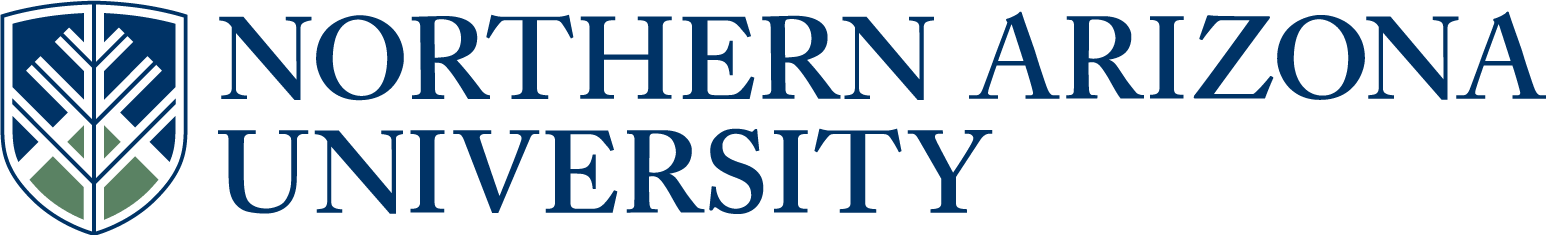 UCC/UGC/ECCCProposal for Course ChangeIf the changes included in this proposal are significant, attach copies of original and proposed syllabi in approved university format.      See upper and lower division undergraduate course definitions.*if there has been a previously approved UCC/UGC/ECCC change since the last catalog year, please copy the approved text from the proposal form into this field.  7.  Justification for course change.The change permits entry into the course to students who successfully complete MAT 100 which was created largely for this purpose, but until the current semester, credit in MAT 100 by itself did not indicate preparation for subsequent courses, and a satisfactory score on a placement exam was required for entrance into MAT 108.  Starting in Fall 2013, a P in MAT 100 will indicate that a student has demonstrated sufficient mastery of prerequisite material to enter MAT 108.IN THE FOLLOWING SECTION, COMPLETE ONLY WHAT IS CHANGING9.   Is this course in any plan (major, minor, or certificate) or sub plan (emphasis)? Yes         No                                                                                                                                        If yes, describe the impact.  If applicable, include evidence of notification to and/or response        from each impacted academic unit. 10.  Is there a related plan or sub plan change proposal being submitted?                Yes         No        If no, explain.N/A11.  Does this course include combined lecture and lab components?                       Yes        No        If yes, include the units specific to each component in the course description above.Course is taught in a hybridized emporium with lecture model.  Answer 12-15 for UCC/ECCC only:12.   Is this course an approved Liberal Studies or Diversity course?                        Yes         No          If yes, select all that apply.         Liberal Studies       Diversity         Both   13.   Do you want to remove the Liberal Studies or Diversity designation?                Yes         No         If yes, select all that apply.         Liberal Studies       Diversity         Both      14.   Is this course listed in the Course Equivalency Guide?                                    Yes        No 15.   Is this course a Shared Unique Numbering (SUN) course?                              Yes        No Approved as submitted:                                       Yes      No         Approved as modified:                                         Yes      No  Approved as submitted:                                       Yes      No     Approved as modified:                                         Yes      No    FAST TRACK   (Select if this will be a fast track item.  Refer to  Fast Track Policy for eligibility)1.  Course subject and number:MAT 1082.  Units:33.  College:CEFNS4.  Academic Unit:Mathematics & Statistics5.  Current Student Learning Outcomes of the course.LEARNING OUTCOMES. Upon successful completion of the course, students will be able to:1.Use basic algebraic expressions and operations to calculate, simplify, combine , factor and expand expressions.2.Solve equations, systems of equations, and inequalities.3.Use and interpret function notation and related graphs; compose functions and identify domains and ranges of functions.4.Graph basic functions interpret graphical information; relate function notation and graphical representations; perform translations, reflections and other transformations on functions and graphs.5.Solve systems of equations, interpret results graphically, and solve related applications.6.Identify from equations or graphs lines, circles, ellipses, hyperbolas, and parabolas; graph these shapes from a given equation.Show the proposed changes in this column (if applicable).  Bold the proposed changes in this column to differentiate from what is not changing, and Bold with strikethrough what is being deleted.  (Resources & Examples for Developing Course Learning Outcomes)(No change)6.  Current title, description and units. Cut and paste, in its entirety, from the current on-line academic catalog* http://catalog.nau.edu/Catalog/.MAT 108 	Algebra For Precalculus (3)Algebraic operations; simplifying expressions; functions; graphs; linear, absolute value, quadratic, cubic, square root functions; solving equations and inequalities; systems of equations. A student with credit in MAT 110 or either of the previous courses, MAT 112 or MAT 135, may not earn credit in MAT 108. All semesters. Letter grade only. Course fee requiredPrerequisite: (MAT 102X with a grade of C or better) or Math Placement Test Results (ALEKS/MATHA 30+; MATHC 30+; PLACE 43+)Show the proposed changes in this column Bold the proposed changes in this column to differentiate from what is not changing, and Bold with strikethrough what is being deleted.MAT 108 	Algebra For Precalculus (3)Algebraic operations; simplifying expressions; functions; graphs; linear, absolute value, quadratic, cubic, square root functions; solving equations and inequalities; systems of equations. A student with credit in MAT 110 or either of the previous courses, MAT 112 or MAT 135, may not earn credit in MAT 108. All semesters. Letter grade only. Course fee requiredPrerequisite: (MAT 100 with a grade of P taken in Fall 2013 or later) or (MAT 102X with a grade of C or better) or Math Placement Test Results (ALEKS/MATHA 30+; MATHC 30+; PLACE 43+)8.  Effective BEGINNING of what term and year?Spring 2014     See effective dates calendar.CURRENTPROPOSEDCurrent course subject and number:Proposed course subject and number:Current number of units:Proposed number of units:Current short course title:Proposed short course title (max 30 characters):Current long course title:Proposed long course title (max 100 characters):Current grading option:letter grade  pass/fail   or both   Proposed grading option:letter grade   pass/fail  or both   Current repeat for additional units:Proposed repeat for additional units:Current max number of units:Proposed max number of units:Current prerequisite:  (MAT 102X with a grade of C or better) or Math Placement Test Results (ALEKS/MATHA 30+; MATHC 30+; PLACE 43+)Proposed prerequisite (include rationale in the justification): (MAT 100 with a grade of P taken in Fall 2013 or later) or (MAT 102X with a grade of C or better) or Math Placement Test Results (ALEKS/MATHA 30+; MATHC 30+; PLACE 43+)Current co-requisite:Proposed co-requisite (include rationale in the justification):Current co-convene with:Proposed co-convene with:Current cross list with:Proposed cross list with:FLAGSTAFF MOUNTAIN CAMPUSScott Galland 12/2/2013Reviewed by Curriculum Process AssociateDateApprovals:12/10/2013Department Chair/Unit Head (if appropriate)DateChair of college curriculum committeeDate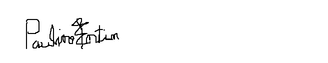 12/6/13Dean of collegeDateFor Committee use only:UCC/UGC ApprovalDateEXTENDED CAMPUSESReviewed by Curriculum Process AssociateDateApprovals: Academic Unit HeadDateDivision Curriculum Committee (Yuma, Yavapai, or Personalized Learning)DateDivision Administrator in Extended Campuses (Yuma, Yavapai, or Personalized Learning)DateFaculty Chair of Extended Campuses Curriculum Committee (Yuma, Yavapai, or Personalized Learning)DateChief Academic Officer; Extended Campuses (or Designee)Date